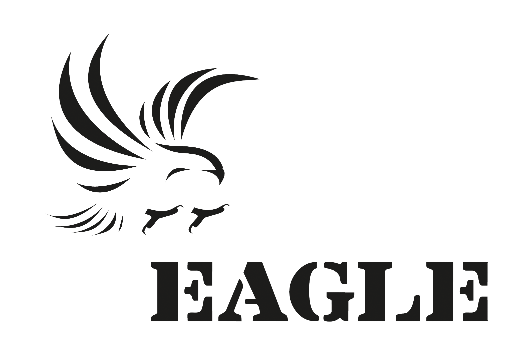 Points PrincipauxDouze missions d’investigations effectuées et deux cibles identifiées;Aucune opération d’arrestation réalisée ;Rencontres avec des journalistesUn enquêteur en testHuit trafiquants identifiésInvestigationsIndicateurs :Durant le mois de janvier 2019, le département d’investigations a mené douze enquêtes et identifié huit trafiquants dans les préfectures des grandes régions du pays. Aucune de ces pistes n’a conduit à la réalisation d’une opération d’arrestation. OpérationsIndicateurs :Aucune arrestation n’a été réalisée au cours du mois de janvier 2019. Nous enregistrons aussi d’intéressantes pistes dont le suivi se fait de façon régulière.JuridiqueAu cours de la période allant du 1er au 31 janvier 2019, le département juridique a fait l’analyse juridique de l’affaire LEMOU Amah et a discuté à la fois avec les enquêteurs pour une relance des différentes cibles et avec I33 sur ses projets de missions d’enquête au quartier Belgique. Des entretiens ont été aussi faits avec F28 sur son planning des missions couvrant la période du 18 au 28 janvier 2019.	Indicateurs :Ce mois-ci, le département juridique a également effectué les tâches suivantes :Suivi juridique des cas devant les tribunaux ; Mise à jour des bases de données et documents juridiquesTravaux sur les législations de certains pays,Fait l’analyse juridique de l’affaire LEMOU Amah ;Discuté avec les enquêteurs pour une relance des différentes cibles ;Discuter avec I33 sur ses projets de missions d’enquête Rencontré le MERF, pour faire le briefing sur la suite de la procédure à l’OCRTIDB ;Fait le débriefing avec F28 sur 3 missions au centre-ville ;Fait le débriefing avec I33 sur sa mission à l’intérieur du pays puis fait le point à la coordination.MédiaIndicateursAu cours du mois de janvier 2019, cinquante-une pièces médiatiques ont été publiées par les médias nationaux et internationaux. Le responsable média a rencontré au cours du mois de décembre, des journalistes des médias locaux. Il a été surtout question de redynamiser la collaboration avec ceux-ci sans oublier de parler clairement des objectifs du réseau EAGLE-Togo et de faire connaître les ambitions du réseau et renforcer la confiance. Ces rencontres ont été l’occasion pour certains journalistes d’apprendre et d’apprécier le rôle que remplit le réseau EAGLE pour protéger les espèces à travers l’application de la loi. A Lomé, il a plus été question de rassurer les hommes des médias sur la franche collaboration et d’étoffer le carnet d’adresse. Cela nous a permis de discuter avec de nouveaux journalistes tant de la presse en ligne que des stations radio et presse écrite. Les discussions ont été fructueuses, car les hommes des médias ont indiqué leur disponibilité à nous accompagner en diffusant tout qui leur sera soumis. Ci-dessous les liens des pièces médiatiques : http://emergence-togo.com/le-python-royal-bien-que-venerehttp://www.aspamnews.com/?p=2082https://www.vivafrik.com/2019/01/29/le-python-royal-bien-que-venere-dans-certaines-localites-au-togo-reste-menace-dextinction-a23659.htmlhttp://www.228news.com/faune-le-python-royal-bien-que-venere-dans-certaines-localites-au-togo-reste-menace-dextinction/http://www.togoenmarche.com/le-python-royal-bien-que-venere-dans-certaines-localites-au-togo-reste-menace-dextinction/http://afrique-news.info/togole-python-royal-bien-que-venere-dans-certaines-localites-reste-menace-dextinction/https://www.alwihdainfo.com/Le-python-royal-bien-que-venere-dans-certaines-localites-au-Togo-reste-menace-d-extinction_a70229.htmlhttps://www.afropages.fr/presse-afrique/connection-ivoirienne/le-python-royal-bien-que-venere-au-togo-reste-menace-dextinctionhttp://guineeinfos.org/le-python-royal-bien-que-venere-dans-certaines-localites-au-togo-reste-menace-dextinction/http://actuconakry.com/le-python-royal-bien-que-venere-dans-certaines-localites-au-togo-reste-menace-dextinction/https://www.gaboninitiatives.com/python-royal-bien-que-venere-togo-reste-menace-extinction/http://www.ivorian.net/actualites/?p=19181https://www.connectionivoirienne.net/143719/le-python-royal-bien-que-venere-au-togo-reste-menace-dextinctionhttp://www.lactuacho.com/especes-protegees-le-python-royal-venere-dans-certaines-localites-au-togo-reste-menace-dextinction/http://www.africain.info/news=2888898http://news.alome.com/h/116544.htmlhttps://www.africanewshub.com/news/9616091-le-python-royal-bien-que-venere-dans-certaines-localites-au-togo-reste-menace-dextinctionhttp://guineemining.info/evironnement-le-python-royal-menace-au-togo/https://theworldnews.net/ci-news/le-python-royal-bien-que-venere-dans-certaines-localites-au-togo-reste-menace-d-extinctionhttps://www.dropbox.com/s/d8adq23duph2da6/planete%20radio%20425%20fr.mpeg?dl=0https://www.dropbox.com/s/kdfgfl523l0esa9/PLANETE%20FM%20421%20EWE.mpeg?dl=0https://www.dropbox.com/s/t4rju0yyggbe0sa/m%C3%A9ridein%20fm%20901%20tem.mpeg?dl=0https://www.dropbox.com/s/ep7xu9iuc7n70rw/m%C3%A9ridien%20fm%20541%20fr.mpeg?dl=0https://www.dropbox.com/s/rcw430blz9utxzy/radio%20dunenyo%20432%20fr.mpeg?dl=0https://www.dropbox.com/s/m19ohh2fwvzsp2k/RADIO%20DUNENYO%20541%20EWE.mpeg?dl=0https://www.dropbox.com/s/pyxkc7sw7oep0g6/radio%20tabala%20444%20fr.mpeg?dl=0https://www.dropbox.com/s/hovlqdczw24lj1m/radio%20tabala%20kabye%20510.mpeg?dl=0https://www.dropbox.com/s/8rs98p0ir28cxbe/Radio%20VGK%20452%20fr.mpeg?dl=0https://www.dropbox.com/s/hdxcrzhtbb4jq5l/Radio%20VGK%20EWE%20409.mpeg?dl=0https://www.dropbox.com/s/ecxh3gxh9a31wo2/radio%20la%20voix%20du%20plateau%20fr%20440.mpeg?dl=0https://www.dropbox.com/s/cmq6iyl8usixyur/radio%20voix%20des%20plateux%20ewe%20528.mpeg?dl=0https://www.dropbox.com/s/653aqids0dphdm4/Radio%20tchaoudjo%20528%20fr%20%281%29.mpeg?dl=0https://www.dropbox.com/s/1ar5powi7s4ofqp/Radio%20tchaoudjo%20528%20fr%20%282%29.mpeg?dl=0https://www.dropbox.com/s/dk80f1q5xlex1ha/cosmos%20fm%20606%20fr.mpeg?dl=0https://www.dropbox.com/s/61el28o9z85588y/cosmos%20fm%20508%20kabye.mpeg?dl=0https://www.dropbox.com/s/5ei02pyem3a3wyf/kozah%20fm%20445%20fr.mpeg?dl=0https://www.dropbox.com/s/zkeu8s2lgn50y28/kozah%20fm%20506%20kabye.mpeg?dl=0https://www.dropbox.com/s/dk9mpdxgevq2pr3/la%20voix%20d%27assoli%20601%20fr.mpeg?dl=0https://www.dropbox.com/s/exj3xeezj8lv1xs/la%20voix%20d%27assoli%20750%20tem.mpeg?dl=0http://vert-togo.info/le-python-royal-venere-dans-certaines-localites-au-togo-mais-menace-dextinction/http://golfenews.info/togo-le-python-royal-bien-que-venere-dans-certaines-localites-au-togo-reste-menace-dextinction/http://laverte.info/archives/2175https://www.wakatsera.com/le-python-royal-bien-que-venere-dans-certaines-localites-au-togo-reste-menace-dextinction/https://regardafrique.com/environnement/togo-le-python-royal-menace-dextinction/http://www.lomebougeinfo.com/lome/?p=10143https://www.dropbox.com/s/oi5jx7609lbqce3/Changeme%202.pdf?dl=0https://www.dropbox.com/s/esu84dkh9n062av/La%20Manchette.jpeg?dl=0https://www.dropbox.com/s/qemm9q0quuup94r/LE%20LIBERAL%20N%C2%B0596%20DU%2029%20JANVIER%202019.jpeg.jpeg?dl=0https://www.dropbox.com/s/nob7t0w8julc02o/CHRONIQUE_505.pdf%20du%2031%20Janvier%202019.pdf?dl=0https://www.dropbox.com/s/qb7ovu1fej4jrei/Canard%20672.pdf?dl=0https://www.dropbox.com/s/cuum3ld6dbuu3zz/l%27%C3%A9veil%20de%20la%20nation%20du%20premier%20f%C3%A9vrier%202019.jpeg?dl=0ManagementIndicateursLe département management a coordonné les activités de tous les autres départements. L’enquêteur est toujours stage.Relations extérieuresA part les activités de coordination des agents d’EAGLE-Togo, la coordination a suivi les enquêtes et discuté avec ceux-ci pour une bonne maîtrise des cibles. Il y’a eu aussi des discussions avec les investigateurs pour une bonne orientation des enquêtesConclusionLe mois de janvier 2019 est marqué par des enquêtes qui se sont poursuivies à travers toute l’étendue du territoire. Aucune opération d’arrestation n’a été faite. Bien que le bureau a ouvert au début de la moitié du mois, les activités, que ce soit le département juridique, Médias, investigateurs ou de l’économat, ont normalement continué. Cinquante-une pièces médiatiques ont été publiées dans la presse nationale et internationale. Le département juridique, à part l’organisation et le suivi les investigateurs dans leurs déplacements sur le terrain, a fait l’analyse juridique de l’affaire LEMOU Amah et a discuté à la fois avec les enquêteurs pour une relance des différentes cibles et avec I33 sur ses projets de missions d’enquête. La coordination a organisé et suivi les investigateurs dans leurs déplacements sur le terrain.Nombre d’investigations menées12Investigations ayant abouti à une opération00Nombre de trafiquants identifiés ce mois-ci08Nombre d’opérations réalisées00Nombre de trafiquants arrêtés00Nombre de trafiquants en fuite00Nombre de suivi d’audience (préciser le lieu et raison)00Nombre de trafiquants derrière les barreaux ce mois-ci (préciser le lieu)01A la prison civile de d’AnéhoNombre de trafiquants en attente de procès ce mois-ci04Nombre de pièces médiatiques : 51Nombre de pièces médiatiques : 51Nombre de pièces médiatiques : 51Nombre de pièces médiatiques : 51Pièces télévisionPièces presse radioPièces presse InternetPièces presse écrite00242106Nombre de juriste en test00Nombre de media en test00Nombre d’enquêteur en test01Nombre de comptable en test00Nombre de formations dispensées à l’extérieur (police, agents des parcs …)00Nombre de formations internes (activistes du réseau EAGLE en mission dans le projet)00